k.ú. Jívoví KN 58/12 zastavěná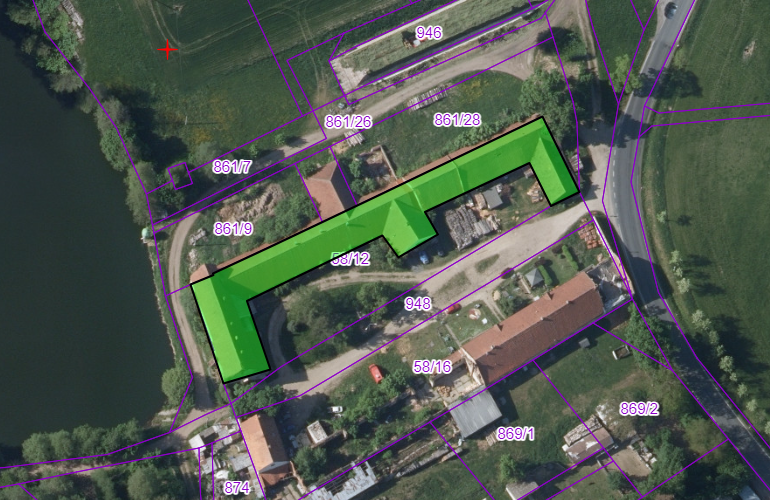 Kú. Jívoví KN 58/16 zastavěná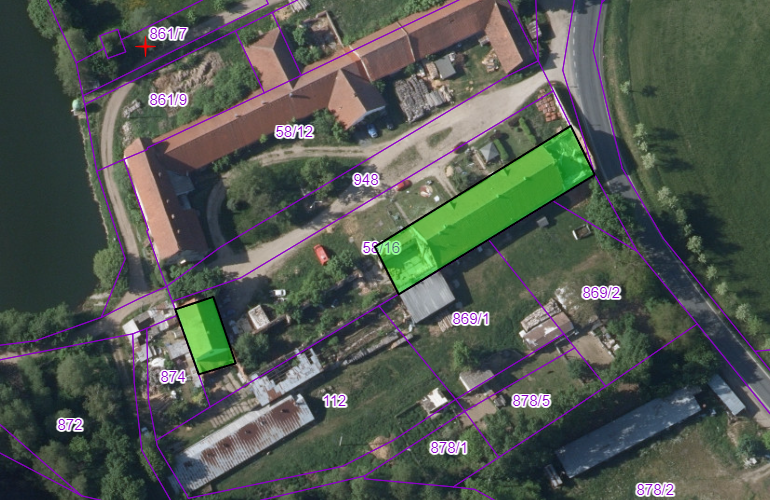 k.ú. Jívoví KN 112 zastavěná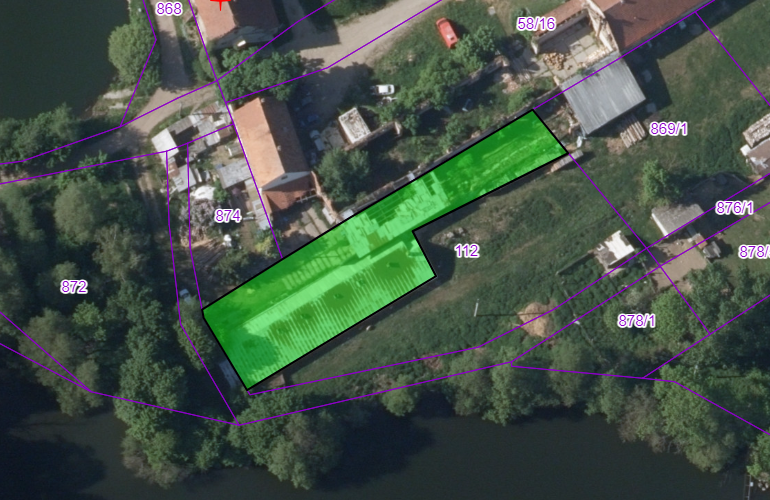 k.ú. Jívoví KN 861/25 zastavěná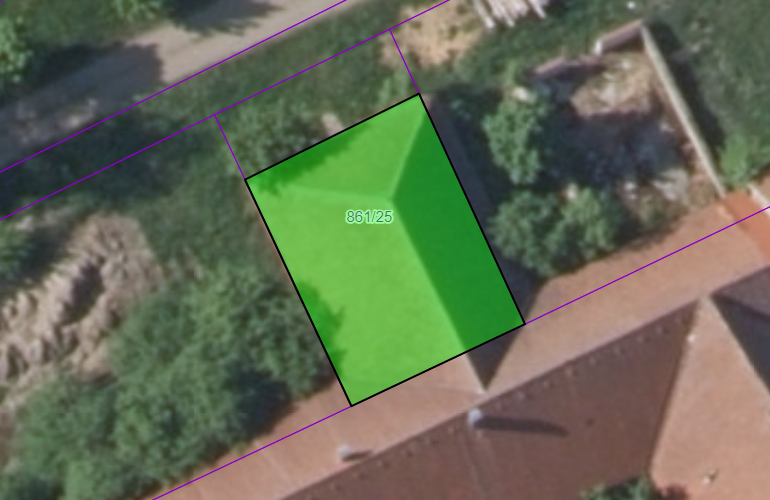 